Муниципальное автономное дошкольное образовательное учреждение детский сад комбинированного вида  «Ивушка»г. Балашова Саратовской области.ДЕТСКО – РОДИТЕЛЬСКИЙ ПРОЕКТ«ПТИЧЬЯ СТОЛОВАЯ»Руководитель проекта Порох Е.А.Воспитатель МАДОУ детский сад «Ивушка»Актуальность проектаОсновная проблема экологического воспитания дошкольников состоит в недостаточном формировании представлений о природе, ее взаимосвязях с человеком, понимания важности охраны окружающей природы, воспитание бережного отношения ко всему живому, а также недостаточные знания детей о птицах, обитающих в нашей области (перелетных и зимующих). Данный объект природы наиболее доступен к непосредственному восприятию детей и посилен для оказания помощи зимующим птицам в холодное время года. Родителям было предложено поучаствовать в данном проекте: сделать кормушку дома, повесить во дворе, понаблюдать за птицами, прилетающими в «птичью столовую», а также почерпнуть информацию о птицах, прилетающих в кормушку и поделиться с ребенком.Цель: формирование экологической культуры и активной жизненной позиции подрастающего поколения по отношению к проблеме окружающей среды, сохранения растительного и животного мира родного края.Задачи: Привлечение внимания общественности детей к существующим проблемам охраны окружающей природной среды;Развитие творческих способностей детей и активизации их творческой деятельности на основе изучения природы родного края.Популяризация бережного отношения к объектам живой природы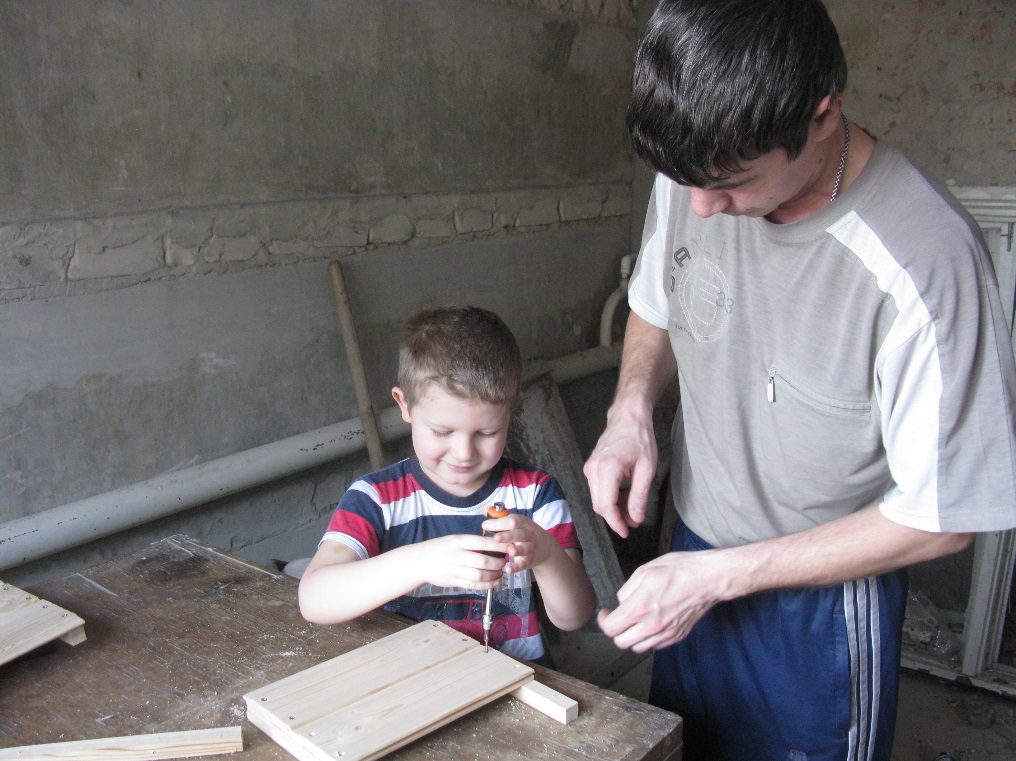 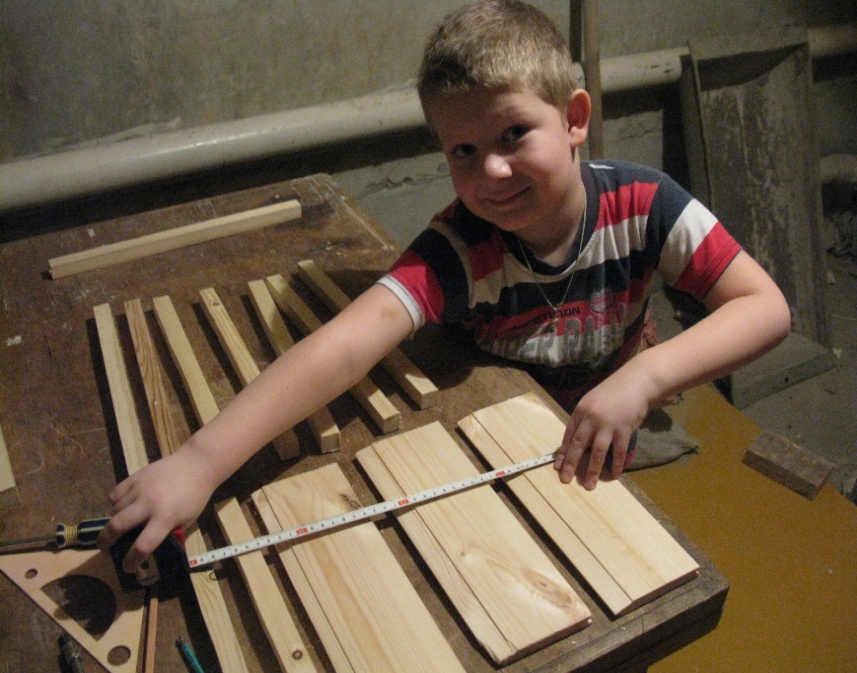  Мы с папой делаем кормушку. Под крышей птицам и снег, и ветер не страшны.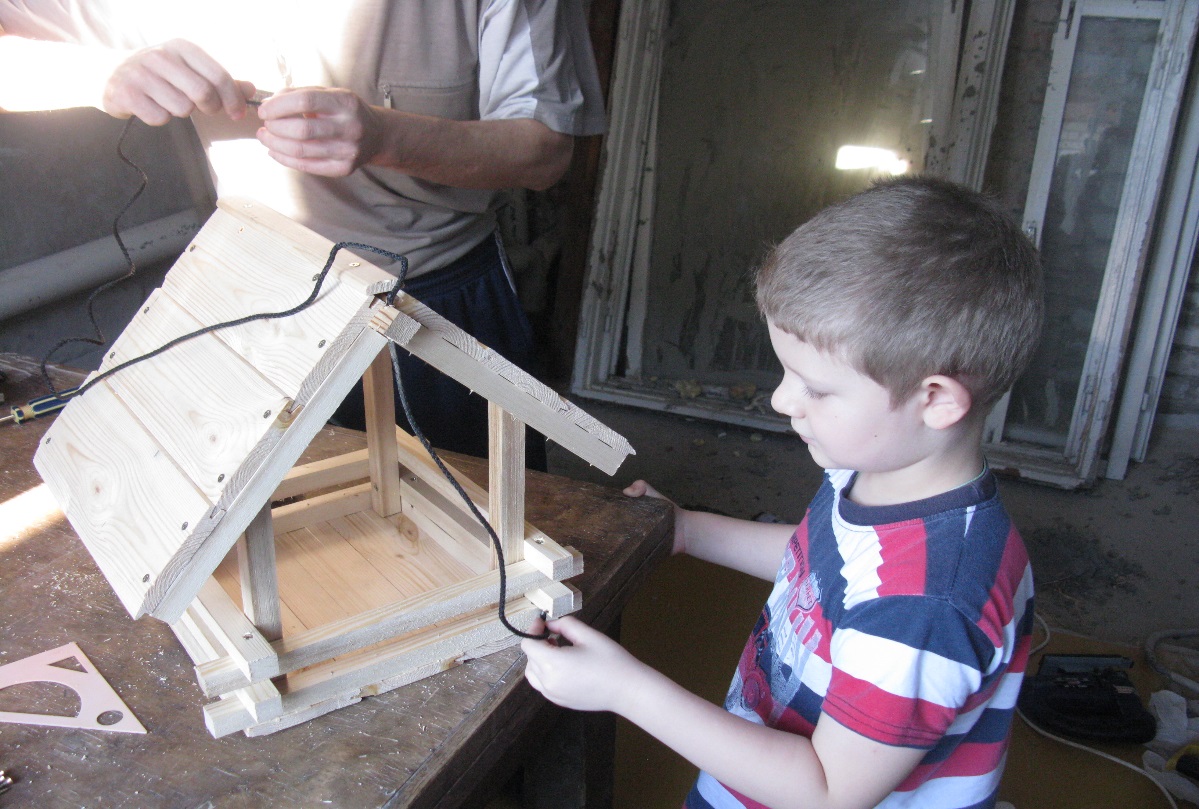  Я, папин помощник.В работе главное: «Сто раз отмерь, один раз отрежь».Наша «Птичья столовая» почти готова.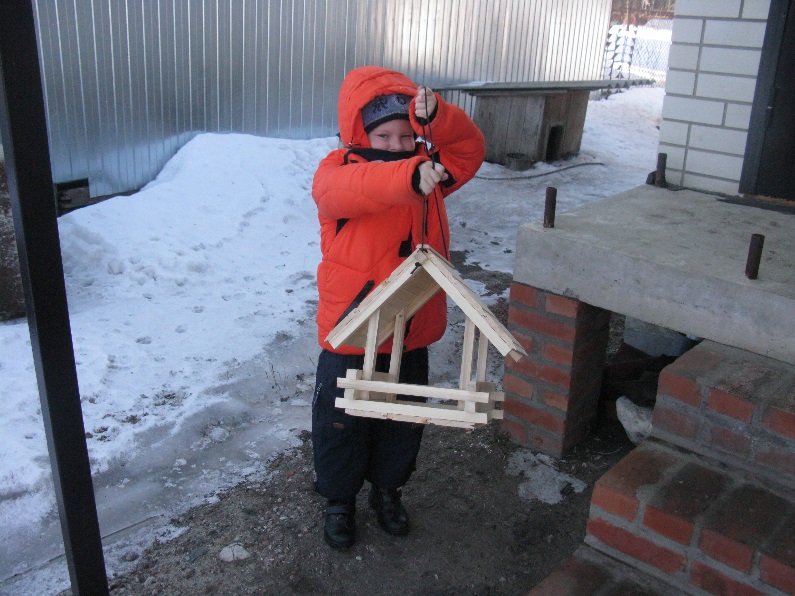 Важный момент, «Птичью столовую» закрепляем на дереве. Хорошая получилась кормушка!Прилетайте птички к нам в «Птичью столовую» !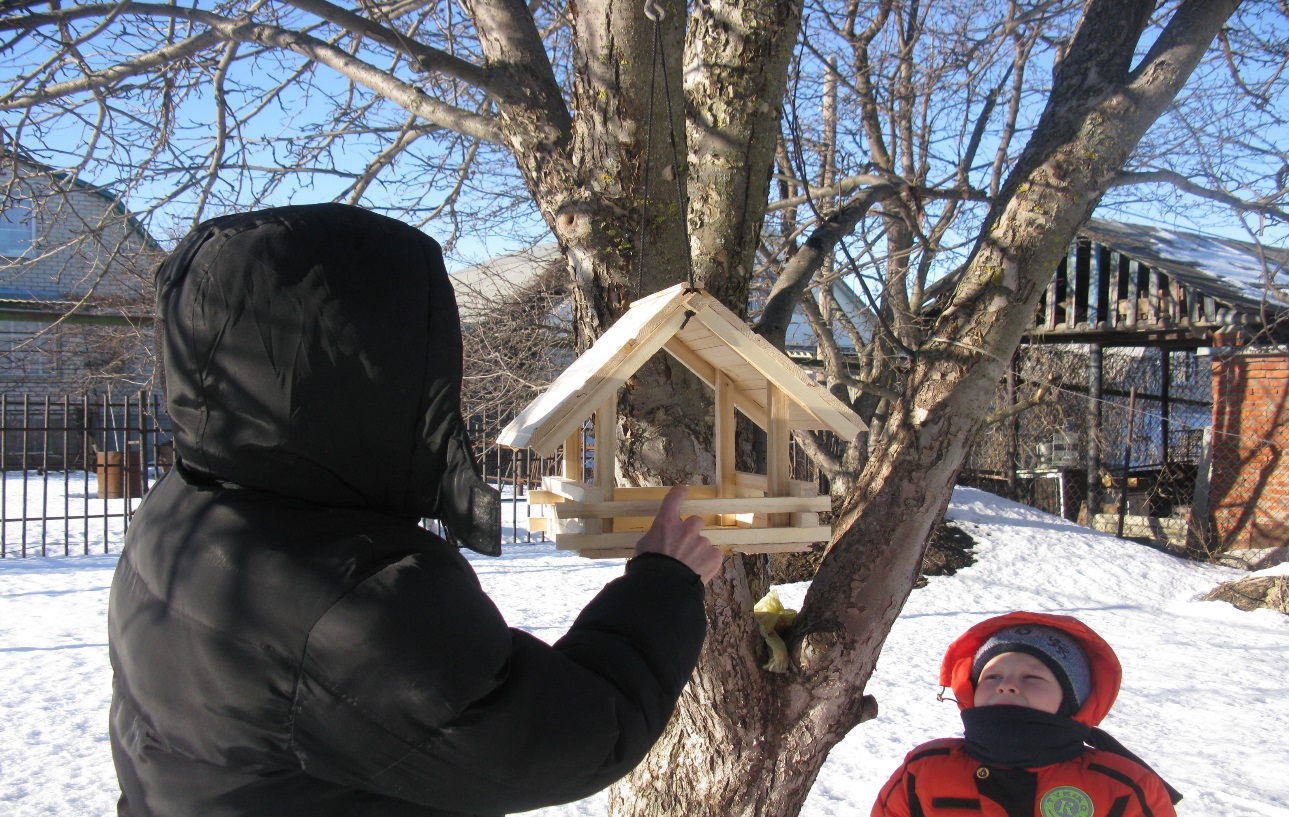 1 день наблюдений. Первыми в нашу кормушку прилетели синички.Синица – подвижная, энергичная, заметная птица. Природа одарила её яркой внешностью. Брюшко у неё — лимонно-жёлтое, разделённое чёрной полосой, белые щёчки, хвост черный с голубоватым налетом. У синички острые коготки, которые помогают ей ловко лазать по стволам и веткам деревьев. Синички живут в лиственных и хвойных лесах, рощах, парках и садах. Зимой в поисках пропитания синички перебираются поближе к человеческому жилью. Для гнезд синички выбирают лесные деревья и постройки, часто устраивают жилье в дуплах дятлов, в стволах на месте выпавшего сучка, в щелях деревянных домов. Питаются насекомыми, зимой семенами растений, зерна ягод. Большим лакомством для синичек является сало.2 день наблюдений. Частые посетители нашей кормушки воробьи, они очень пугливые, поэтому сфотографировать их не удалось. Они лакомились угощеньем вместе с синичками, шумно чирикали.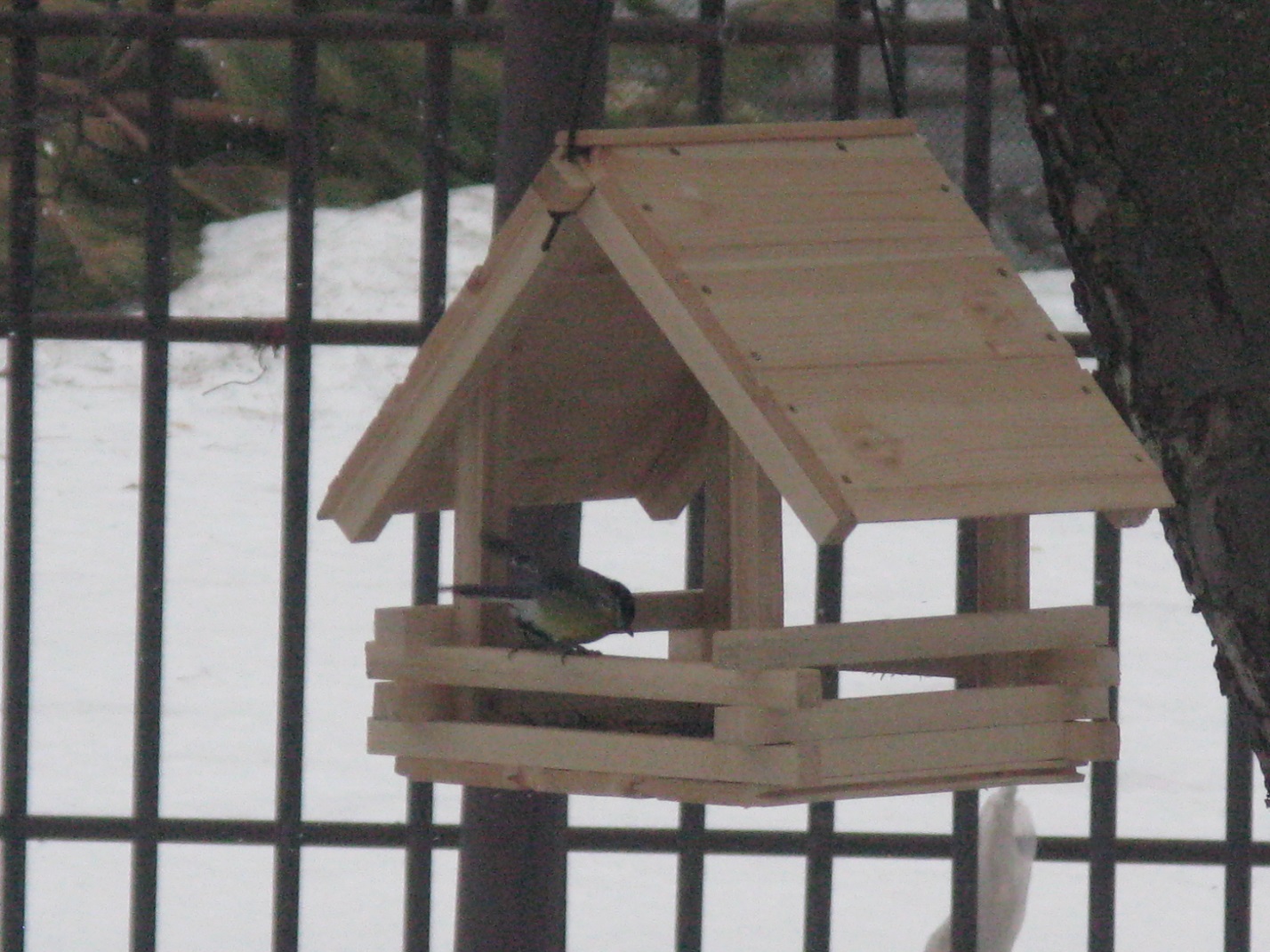 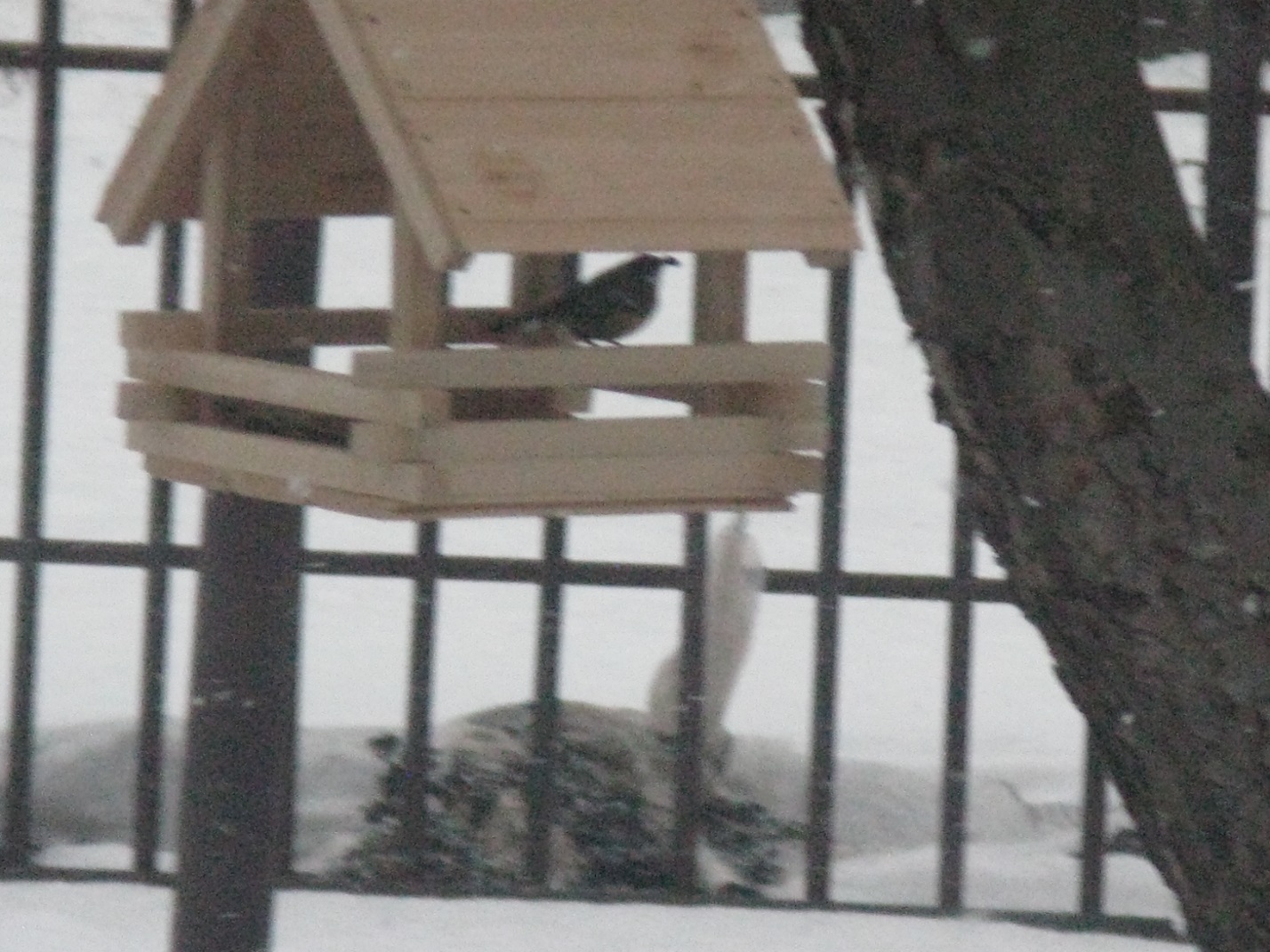 5 день наблюдений.  К нам в кормушку прилетел клест, за свой клюв, напоминающий клещи, эту птицу прозвали клестом. Клюв-клещи помогает клесту вытаскивать семена из шишек. У самца ярко-красное оперение, а крылья и хвост бурые. Клест живет в хвойных, лиственных и смешанных лесах. Видно он летел из леса в поисках пищи и посетил нашу «столовую». Клесты питаются семенами шишек ели, сосны и лиственницы. Гнездо птицы вьют на высоких елях. Густые ветви защищают дом клеста от дождя и снега. Строит гнездо клест-жена.8 день наблюдений. Воробьи дружной стайкой прилетели на обед. Окраска у воробьев разная. Светло-серенькие и невзрачные – это воробьихи. У воробья окрас ярче, через глаз проходит белая полоска. Воробьи ведут активный образ жизни. Целыми днями они летают, скачут по земле или по веткам. Высматривают, чем поживиться. Питается воробей семенами и плодами растений, ягодами, хлебом, зерном.9 день наблюдений.  Нарисовал рисунок  «Птицы в кормушке», вместе с родителями сделали оригами «Птичка».Результат: в ходе проектной деятельности ребенок принял активное участие в изготовлении кормушки. Вместе с родителями узнал много интересного о зимующих птицах их повадках, вкусовых предпочтениях. Научился бережно относиться к природе, заботиться о птицах в трудное для них время. Свои наблюдения он продолжит весной и летом и почерпнет много интересного и обобщит знания о перелетных и зимующих птицах России.